OSNOVNA ŠKOLA MARKOVAC VRBOVA ŠKOLSKI KURIKULUM ŠKOLSKA GODINA 2016./2017. 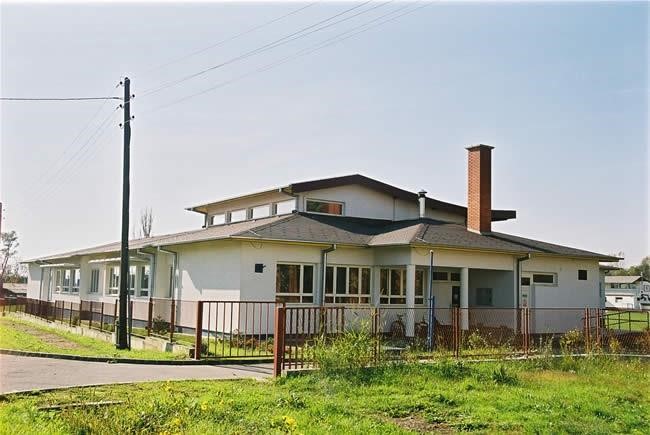 Vrbova, rujan 2016. Temeljem članka 28. Zakona o odgoju i obrazovanju u osnovnoj i srednjoj školi (NN 87/2008), Školski odbor Osnovne škole Markovac Vrbova na sjednici održanoj 22. rujna 2015. godine, na prijedlog Učiteljskog vijeća od 18. rujna 2015. i pozitivnog mišljenja Vijeća roditelja od 22. rujna 2015. donio je Školski kurikulum za 2016./2017. školsku godinu    Uvod     Pod pojmom Školskog kurikuluma podrazumijevamo sve sadržaje, procese i aktivnosti koji su usmjereni na ostvarivanje ciljeva i zadaća odgoja i obrazovanja kako bismo promovirali  intelektualni, osobni, društveni i tjelesni razvoj učenika. On obuhvaća, osim službenih programa nastave, i druge programe koje škola provodi, pokazuje brojne aktivnosti učenika i učitelja, pokazuje po čemu je škola prepoznatljiva.     Školski kurikulum temelji se na učeničkoj razini znanja, interesa i sposobnosti, na raznolikosti i kompleksnosti obrazovnih interesa i potreba učenika, roditelja i lokalne zajednice, stalnom porastu znanja, te potrebom oblikovanja učenikove osobnosti u svijetu koji se stalno mijenja.     Planiranim aktivnostima, programima i projektima težimo kvalitetnim rezultatima ostvariti ciljeve usmjerene na učenika i njegov razvoj, stručnu samostalnost i odgovornost učitelja, samostalnost i razvoj škole, te uz potporu uže i šire društvene zajednice doprinijeti izgradnji učinkovitog i kvalitetnog obrazovnog sustava.   Školski kurikulum objavljen na mrežnim stranicama škole, dostupan je učenicima, roditeljima i svima zainteresiranima za život i rad škole. «Temeljno obilježje Nacionalnoga okvirnoga kurikuluma je prelazak na kompetencijski sustav i učenička postignuća (ishode učenja) za razliku od (do)sadašnjega usmjerenoga na sadržaj. S Nacionalnim se okvirnim kurikulumom postiže usklađivanje svih razina odgoja i obrazovanja koje prethode visokoškolskoj razini (koja je svoj sustav promijenila uvođenjem bolonjskog procesa). U Nacionalnomu okvirnomu kurikulumu su definirane temeljne odgojno-obrazovne vrijednosti, zatim ciljevi odgoja i obrazovanja, načela i ciljevi odgojno-obrazovnih područja, vrjednovanje učeničkih postignuća te vrjednovanje i samovrjednovanje ostvarivanja nacionalnoga kurikuluma. Ukratko su opisane i međupredmetne teme i njihovi ciljevi. Određena su očekivana učenička postignuća za odgojno-obrazovna područja po ciklusima. Naznačena je predmetna struktura svakog odgojnoobrazovnog područja. Naime, uspješno ostvarenje obrazovanja koje vodi prema usvajanju kompetencija nije u suprotnosti s provođenjem tradicionalne predmetne nastave. Nacionalni okvirni kurikulum upućuje učitelje i nastavnike na to da prevladaju predmetnu specijalizaciju i podjednako sudjeluju u razvijanju ključnih kompetencija učenika, primjenjujući načelo podijeljene odgovornosti, posebice u ostvarenju vrijednosti koje se prožimaju s međupredmetnim temama. Nacionalni okvirni kurikulum čini polazište za izradbu nastavnih planova, odnosno definiranje optimalnoga opterećenja učenika, te izradbu predmetnih kurikuluma temeljenih na razrađenim postignućima odgojno–obrazovnih područja. Pretpostavka za kvalitetnom provođenje nacionalnoga kurikuluma je visoka kompetentnost nositelja odgojno-obrazovnoga rada. Ona pretpostavlja izradbu sustavnih programa za osposobljavanje učitelja, nastavnika, stručnih suradnika i ravnatelja za primjenu kurikulumskoga pristupa. Nacionalni okvirni kurikulum služit će i za izradbu udžbenika i drugih nastavnih i odgojno-obrazovnih sredstava. Važno je istaći da Nacionalni okvirni kurikulum pruža iznimno značajan dokument za planiranje i organiziranje rada škola, uključujući i izradbu školskoga kurikuluma. Opisane odgojno-obrazovne vrijednosti, ciljevi, kompetencije i načela pridonose razumijevanju i usklađenom planiranju razvoja i rada škola. Nadalje, opis odgojno-obrazovnih područja i njihovih ciljeva pomaže školama povezati nastavne predmete i svrsishodno racionalizirati nastavu. Tomu pridonose i međupredmetne teme čije uvođenje služi produbljivanju predviđenih sadržaja, znanja i svijesti kod učenika o zdravlju, pravima, osobnoj i društvenoj odgovornosti, društveno-kulturnom, gospodarskom, tehnološkom i održivom razvitku, vrijednostima učenja i rada, te samopoštovanju i poštovanju drugih i drugačijih. Uvođenje međupredmetnih tema i mogućnost osmišljavanja i organizacije izborne i fakultativne nastave, omogućit će školama znatno obogaćenje školskoga kurikuluma.» (Nacionalni okvirni kurikulum, str. 9.-11.) Što je Nacionalni okvirni kurikulum? «Nacionalni okvirni kurikulum predstavlja osnovne sastavnice predškolskoga, općega obveznoga i srednjoškolskoga odgoja i obrazovanja, uključujući odgoj i obrazovanje za djecu s posebnim odgojno-obrazovnim potrebama. Nacionalni okvirni kurikulum temeljni je dokument u kojemu su prikazane sastavnice kurikulumskoga sustava: vrijednosti, ciljevi, načela, sadržaj i opći ciljevi odgojno-obrazovnih područja, vrjednovanje učeničkih postignuća te vrjednovanje i samovrjednovanje ostvarivanja nacionalnoga kurikuluma. Potrebno je istaknuti da Nacionalni okvirni kurikulum pridonosi planiranju i organiziranju rada škola, uključujući donošenje školskoga kurikuluma. Odgojno-obrazovne vrijednosti, ciljevi, kompetencije i načela određena dokumentom omogućuju razumijevanje osnovnoga smjera razvoja nacionalnoga kurikuluma i pružaju temeljne odrednice za usklađivanje planiranja razvoja i rada odgojno-obrazovnih ustanova. Opis, ciljevi i očekivana učenička postignuća odgojno-obrazovnih područja te opis i ciljevi međupredmetnih tema pomažu školama da lakše povezuju nastavne predmete, racionaliziraju nastavu te ju obogate izbornom i fakultativnom nastavom i izvannastavnim aktivnostima sukladno svojemu profilu i prioritetima, potrebama učenika i lokalne zajednice.» (Nacionalni okvirni kurikulum, str. 13.) Temeljne su sastavnice Nacionalnoga okvirnoga kurikuluma: društveno-kulturne i odgojno-obrazovne vrijednosti ciljevi koji izražavaju očekivana učenička postignuća tijekom odgoja i obrazovanja odgovarajući na pitanja: koja znanja svaki učenik treba usvojiti te koje vještine,               sposobnosti i stavove treba razviti načela kao smjernice odgojno-obrazovne djelatnosti metode, sredstva i oblici rada odgojno-obrazovna područja kao temeljni sadržaj  	 ocjenjivanje i vrjednovanje učeničkih postignuća i škole. Karakteristike školskog kurikuluma: težište obrazovnog procesa nisu sadržaji već cilj i rezultat obrazovanja razvoj sustava procjene i samoprocjene u obrazovanju usmjerenost prema kvaliteti rezultata usmjerenost na učenika i proces učenja samostalnost i razvoj škole stručnu samostalnost i odgovornost učitelja lokalna i šira podrška zajednice za kvalitetniji odgoj i obrazovanje NACIONALNI OKVIRNI KURIKULUM U OSNOVNOJ I SREDNJOJ ŠKOLI Međupredmetne teme protežu se kroz sve dijelove NOK-a ili se programiraju kao posebni nastavni predmeti ili moduli u dijelu školskoga kurikuluma Osnovna škola «Jezgrovni dio za stjecanje temeljnih kompetencija u osnovnoj školi obvezan je i zajednički svim učenicima, izuzev učenika s teškoćama. Diferencirani ili razlikovni dio za stjecanje temeljnih kompetencija u osnovnoj školi skup je izbornih nastavnih predmeta koji se učenicima nudi na nacionalnoj i/ili školskoj razini. Jezgrovni i diferencirani (razlikovni) kurikulum čine obrazovni standard učenika. Prema tome, opterećenje učenika diferenciranim kurikulumom jednako je za sve učenike.  Diferenciranim dio za sve je učenike obvezan, ocjenjuje se brojčanom ocjenom i unosi u školsku svjedodžbu. Školski kurikulum odnosi se na načine na koje škole implementiraju Nacionalni okvirni kurikulum uzimajući u obzir odgojno-obrazovne potrebe i prioritete učenika i škole te sredine u kojoj škola djeluje. Izrađuje se u suradnji s djelatnicima škole, učenicima, roditeljima i lokalnom zajednicom.  Školski kurikulum se odnosi na ponudu fakultativnih nastavnih predmeta, modula i drugih odgojno-obrazovnih programa, realizaciju dodatne i/ili dopunske nastave, projekte škole, razreda, skupine učenika, ekskurzije, izlete, izvannastavne i izvanškolske aktivnosti. Programi školskoga kurikuluma nisu obvezni. Međutim, ako se školski kurikulum odnosi na stjecanje određenih kompetencija u vidu fakultativnoga predmeta, dodatne nastave (primjerice, učenje stranog jezika) ili druge ponude učeniku (primjerice, poseban kurikulum za darovitoga učenika), određene aktivnosti (primjerice, poduzetničko učenje), onda se učenikovo postignuće može vrjednovati opisnom ili brojčanom ocjenom. Ova je ocjena izvan učeničkoga standarda i može se upisati u dodatak svjedodžbi ako je transparentno objavljena kao ponuda na početku školske godine. Školski kurikulum pretpostavlja izradbu izvannastavnih i izvanškolskih programa i aktivnosti koje će škola programski napraviti i uskladiti vodeći računa o sklonostima i razvojnim mogućnostima učenika te o mogućnostima škole, a posebice o optimalnome opterećenju učenika. Školski kurikulumi se objavljuju na početku školske godine kako bi s njima pravovremeno bili upoznati učenici i roditelji, obrazovna politika, lokalna zajednica i šira javnost.» (Nacionalni okvirni kurikulum, str. 20.-21.) POSEBNOSTI ŠKOLE                      Početak školstva u Vrbovi datira još iz 1486. godine kada je Vrbova bila satnija i imala stjecište zanata - školu, a prvi pokusni školski vrt u Hrvatskoj osnovan je u Vrbovi 1771. godine. Danas radimo u novoj školi koja je sagrađena uz «zdenac vladara» (tu su bečki carevi putujući po Slavoniji pili vodu) po kojem nosi ime Markovac.                    I danas težimo i gradimo školu primjerenu za sve učenike i svim učenicima uvažavajući sve njihove potrebe i različitosti, poštujemo jedni druge, ne toleriramo nasilje, težimo izvrsnosti na svim područjima odgoja i obrazovanja. Težimo kod učenika ka stjecanju trajnih i primjenjivih znanja potrebnih za cjeloživotno učenje, razvijamo pozitivne životne vještine i vrijednosti kroz različite oblike timskog rada i suradnje, učimo radi znanja, a ne  radi ocjene, potičemo razvoj radnih navika. Razvijamo kvalitetne međuljudske odnose na svim razinama odnosa koji postoje u Školi: ravnatelj, učitelji, stručni suradnici, administrativno i tehničko osoblje, učenici, roditelji, lokalna zajednica. Razvijamo kod učenika svijest o zaštiti okoliša, o zaštiti zdravih i čistih izvora pitke vode, o estetskom uređenju škole, radnih prostora, brigu o čistoći i higijeni, te stvaranju što kvalitetnijih uvjeta učenja. PRVI RAZRED IZVANUČIONIČKA NASTAVAIZLETI	OTVORENI  I  INTEGRIRANI DANIDRUGI RAZRED TREĆI RAZRED DOPUNSKA NASTAVA -  TREĆI  RAZRED  DODATNI RAD – TREĆI RAZRED  IZVANUČIONIČKA NASTAVA – 3. RAZRED KURIKULUM ZDRAVSTVENOG ODGOJAA-DODATNI SADRŽAJI I ISHODI UČENJA (SAT RAZREDNIKA-11 SATI)KURIKULUM ZDRAVSTVENOG ODGOJA B- SADRŽAJI I ISHODI UČENJA KOJI SU INTEGRIRANI U POSTOJEĆE SADRŽAJE NASTAVNIH PREDMETA, ŠKOLSKIH PREVENTIVNIH PROGRAMA I PROJEKATAČETVRTI RAZRED  PO KOMARNICA DOPUNSKA I DODATNA NASTAVA IZVANUČIONIČKA NASTAVA IZLETI OTVORENI  I  INTEGRIRANI DANI IZVANNASTAVNE AKTIVNOSTI POVIJEST – TERENSKA NASTAVA, VUKOVARENGLESKI JEZIK  DOPUNSKA NASTAVA RN PREDMETNA NASTAVA DOPUNSKA NASTAVA  MATEMATIKE, HRVATSKOG JEZIKA,  FIZIKE DODATNA NASTAVA HRVATSKOG JEZIKA, MATEMATIKE  IZVANNASTAVNE AKTIVNOSTI IZBORNA NASTAVA VJERONAUKA,  INFORMATIKE I NJEMAČKOG JEZIKA IZVANŠKOLSKE AKTIVNOSTI ŠKOLSKI PROJEKTI I PREVENTIVNI PROGRAMI ŠKOLSKI RAZVOJNI PLAN         Predsjednik Školskog odbora:                                                                                                                                           Ravnateljica:  	                    Ivan Popčević                                                                                                                                                             Melita Selichar 	 JEZGROVNI KURIKULUM DIFERENCIRANI (RAZLIKOVNI) KURIKULUM ŠKOLSKI KURIKULUM Odnosi se na sve učenike; jednak je i obvezan za sve učenike, izuzev učenika s teškoćama; ocjenjuje se brojčanom ocjenom Jedan ili više izbornih nastavnih predmeta ponuđenih na nacionalnoj i /ili i školskoj razini; čini dio obrazovnoga standarda učenika; ocjenjuje se brojčanom ocjenom Fakultativni nastavni predmeti, dodatna i dopunska nastava, izvannastavne aktivnosti, projekti, ekskurzije i druge ponude škole učenicima; može se ocjenjivati (brojčano ili opisno), ali ne mora Aktivnost,program ili projekt   CiljeviNamjenaNositeljii njihovaodgovornostNačinrealizacijeVremenikDetaljan troškovnikNačinvrednovanja i način korištenja rezultata vrednovanjaDOPUNSKANASTAVA – MATEMATIKAI HRVATSKI JEZIKPomoć učenicima da usvoje nastavne sadržaje koje nisu u potpunosti usvojili tijekom redovite nastave.Učenicikoji pokazujuteškoće u učenju.SlavicaFukšić,učenici uključeni na dopunsku nastavuRad u manjim skupinama ili individualni rad.Tijekom školske godine – 1 sat tjednoAktivnost i napredak učenika se prati i opisno vrednuje na listi za dopunsku nastavu.DODATNA NASTAVA – MATEMATIKAProdubljivanje znanja i vještina iz matematičkih sadržaja.Učenici koji pokazujudodatni interes i želju za matematiku.SlavicaFukšić,učenici uključeni na dodatnunastavuRad u manjim skupinama ili individualni rad.Tijekom školske godine – 1 sat tjednoAktivnost i napredak učenika se prati i opisno vrednuje u Dnevniku rada za evidenciju dodatnog rada.Aktivnost,program ili projektCiljeviNamjenaNositeljii njihovaodgovornostNačinrealizacijeVremenikDetaljan troškovnikNačinvrednovanja i način korištenja rezultata vrednovanjaŠkolsko dvorištekroz godišnja dobaUočavati promjene u prirodi tijekom godišnjih doba.Poticati promatranje i uočavanje promjena u prirodi. Učenje u prirodi.SlavicaFukšić,učenici 1.r.IzvanučioničkanastavaTijekom školske godine,nekoliko sati ovisno o god.dobu.Dodatni listići, 50 kn.Izrada plakata i pisanih radova o promatranjima.Praćenje aktivnosti i napredovanja učenika.Put od kuće do školePonašanje pješaka u prometuSnalazimo se u prostoruSigurno i pravilno snalaženje u prometu i prostoru.Osposobiti se za sigurno kretanje prometnicom i prelaženje preko nje.Osposobiti se za sigurno i samostalno kretanje od kuće do škole.Odrediti položaj predmeta u prostoru, snalaziti se u prostoru prema zadanim odrednicama.SlavicaFukšić,učenici 1.r. IzvanučioničkanastavaTijekom obrade nastavne jedinice.Nema troškova.Izrada plakata. Praćenje aktivnosti učenika.Aktivnost,program ili projektCiljeviNamjenaNositeljii njihovaodgovornostNačinrealizacijeVremenikDetaljan troškovnikNačinvrednovanja i način korištenja rezultata vrednovanjaPozdravjeseni / proljećuUočiti promjene u prirodi i njihov utjecaj na rad ljudi.Poticati promatranje i uočavanje promjena u prirodi. Učenje u prirodi.Učenici i svi zaposlenici škole.Poludnevni izletTijekom rujna 2016. / travnja 2017.Individualni troškovi svakog sudionika osobno.Igre i natjecanja tijekom izleta. Pisano izvješće u učionici.Slavonija na dlanuPrimjena i povezivanje naučenog znanja sa konkretnim primjerima.Proširiti znanje iz PID-a.Učitelji i učenici RNCjelodnevna izletTijekom svibnja 2017.Troškovi putovanja oko 200 knPraćenje rada tijekom izleta. Prezentacija u obliku lik.  i lit. radova i izrada plakata.Aktivnost,program ili projektCiljeviNamjenaNositeljii njihovaodgovornostNačinrealizacijeVremenikDetaljan troškovnikNačinvrednovanja i način korištenja rezultata vrednovanjaDan kruhaPovezivanje obrađenih nastavnih sadržaja sa konkretnom stvarnošću.Poticanje stvaralaštva i kreativnosti u izradi krušnih proizvoda te zahvalnosti za plodove zemlje i rada ljudi.SlavicaFukšić, učenici 1.r. i njihovi roditelji.Intergirana, izvanučionička nastavaTijekom rujna 2016.Trošak izrade kolača određuje svaki roditelj osobno.Sudjelovanje u blagoslovu kruha i blagovanju krušnih proizvodaČekamo sv. NikoluObilježavanjeblagdana sv. Nikole.Poticati obilježavanje blagdana i darivanje.SlavicaFukšić i učenici 1.r., ostali učenici i učitelji RNIntegrirana nastavaprosinac 2016.Potrošni materijal,100 kn.Praćenje rada i izrade plakata.Prezentacija roditeljima.BožićObilježavanje blagdana Božića.Izrada božićnih ukrasaSlavicaFukšić,učenici 1.r. i njihovi roditelji.Istraživanje o načinima izrade ukrasa, samostalna izrada.Integrirana nastava.Tijekom prosinca 2016.Potrošni materijal, 100 knPraćenje rada.Izložba radova.UskrsObilježavanje blagdana Uskrsa.Poticati stvaralaštvo.SlavicaFukšić,učenici 1.r.  i njihovi roditelji.Istraživanje o načinima bojanja pisanica, samostalna izrada.Integrirana nastava.Tijekom travnja 2017.Potrošni materijal, 100 knPraćenje aktivnosti učenika, izložba radova.Dan sportaObilježavanje Dana sportaUpoznati učenike sa potrebom svakodnevnog bavljenja nekim oblikom tjelovježbe. Briga za zdravlje.učenici i učitelji RNotvorena nastavalistopad 2016.dodatni materijal, 100 knPraćenje rada učenika.Dan obiteljiObilježavanje Dana obiteljiPotaknuti razmišljanje o obitelji i važnosti zajedništva i života u obitelji.učitelji i učenici RNotvorena nastavasvibanj 2017.Pratiti  aktivnostiučenika.Prezentacija nakon rada skupina.Aktivnost, program ili projekt Ciljevi Namjena Nositelji  i njihova odgovornost Način realizacije Vremenik Troškovnik Način vrednovanja  i način korištenja rezultata vrednovanja DODATNA NASTAVA  MATEMATIKA Produbljivanje znanja iz matematičkih nastavnih sadržaja predviđenih nastavnim planom i programom za  drugi razred osnovne škole; razvoj kognitivnih sposobnosti učenika;  razvoj interesa za nastavne sadržaje koji nisu obvezni već se dodatno mogu usvajati. Aktivnost je namijenjena učenicima koji su izrazito zainteresirani za matematičke sadržaje, a imaju  predznanja i intelektualne potencijale koja kroz ovaj oblik nastave žele proširiti. Učitelj Ivan Popčevići  učenici  2. r. koji su se uključili u dodatnu nastavu na temelju vlastite odluke   Rad u manjim skupinama 	ili individualni rad s učenicima koji 	pokazuju napredno znanje 	i 	žele znati više Tijekom školske godine - 1 sat tjedno - godišnje 35 sati          - Aktivnost i napredak učenika bit će praćen i vrednovan opisno u Dnevniku rada za evidenciju dodatnog rada DOPUNSKA NASTAVA  MATEMATIKA I HRVATSKI JEZIK Pomoć učenicima da usvoje nastavne sadržaje koje nisu u potpunosti uspjeli usvojiti na redovnim nastavnim satima, kako bi lakše i s razumijevanjem pratili sadržaje koji slijede i usvajali nove nastavne sadržaje s ostalim učenicima u razredu. Aktivnost je namijenjena učenicima koji sporije usvajaju znanja zbog određenih poteškoća. Učitelj Ivan Popčevići učenici 2. r. uključeni u dopunsku nastavu Rad u manjim skupinama ili individualni rad s prilagođenim nastavnim metodama, sredstvima i pomagalima kao i didaktičkim pomagalima  Tijekom školske godine - 1 sat tjedno - godišnje 35 sati            - Aktivnost i napredak učenika bit će praćen i vrednovan opisno na listi za dopunsku nastavu . Aktivnost, program ili projekt Ciljevi Namjena Nositelji  i njihova odgovornost Način realizacije Vremenik Troškovnik Način vrednovanja  i način korištenja rezultata vrednovanja IZVANUČIONIČKA NASTAVA – 2.R. Izlet Pozdrav jeseni  Terenska nastava Moj zavičaj kroz godišnja doba  Uočavanje promjena u prirodi i njihova glavna obilježja . Povezivanje vremenskih promjena u neposrednoj okolici i njihov utjecaj na biljni i životinjski svijet i rad ljudi. Upoznati vlastitu ulogu u neposrednom okruženju. Upoznati zavičaj, zamjećivati posebnosti zavičaja (izgled, biljke i životinje, djelatnost ljudi  vezano uz godišnja doba). Poticati učenje otkrivanjem, zorno  povezivanje gradiva, osvještavati važnost boravka u prirodi za zdravlje. U konkretnoj situaciji na terenu uočiti da se priroda mijenja te tako utječe na život ljudi, biljaka i životinja. Šetnja, pješačenje, igra u prirodi. Iskustveno učenje i zorno povezivanje gradiva. Učenici 2. r.  Učitelj Ivan PopčevićJednodnevni izlet u prirodu u blizini  škole blizini škole (vrt, polje, voćnjak, šuma, park) 4x 2 sata Listopad 2016.5 sati Tijekom godine  8 sati Izložba učeničkih radova (likovnih , literarnih, fotografija i sl.) o svemu doživljenom na izletu. Uređenje plakata, panoa Ocjenjivanje grupnog rada (PID) Ekskurzija  Povezati naučeno gradivo s konkretnim životnim situacijama (Nastavne teme: Putujemo, Vode u zavičaju, Proljeće u zavičaju, Ponašanje u kulturnim ustanovama) Razvijanje interesa i ljubavi prema kulturnim i prirodnim ljepotama zavičaja (Slavonija) Učitelji i učenici  od 1. do 8. r.  Putnička agencija  Jednodnevna ekskurzija svibanj 2017. 12 sati Troškovi  putovanja  (snose roditelji) Izložba učeničkih radova (fotografije, likovni, literarni radovi, plakati i prezentacije) o viđenom i doživljenom tijekom ekskurzije. DAN OTVORENE NASTAVE Dan sporta Dani hrvatskog jezika Osvijestiti važnost sporta za zdravlje učenika. Poticati učenike da se bave nekim sportom. Istražiti kako su se nekad djeca igrala, naučiti nekoliko starih dječjih igara. Poticati ljubav i interes za raznolikost hrvatskog jezika Poboljšanje zdravstvenih navika učenika vezanih uz kretanje i bavljenje fizičkom aktivnosti. Sportska natjecanja Bogaćenje rječnika, proširivanje znanja o hrvatskom jeziku. Učenici od 1. r. do 8. r. i svi učitelji u školi Dan otvorene nastave, integrirana nastava, radionice, sportska natjecanja  rujan 2016.  ožujak 2016.  Naučene stare dječje igre igrati  na satovima TZK ili SRO  tijekom cijele školske godine. Natjecanje uz Dan sporta  Izložba učeničkih radova s radionica - plakati, panoi, prezentacije, literarni i likovni radovi. INTEGRIRANA NASTAVA- 2.R. Dan kruha Rasterećivanje učenika od enciklopedijskih znanja, poticanje samostalnosti i stvaralačkog rada, poštovanja prema plodovima zemlje i radu ljudi Povezivanje nastavnih sadržaja u cjelinu, koja će učenicima omogućiti cjelovito uočavanje, stjecanje i povezivanje znanja te uočavanje važnosti stečenih znanja u svakodnevnom životu. Učenici, svi učitelji  i djelatnici u školi, roditelji učenika Integrirana nastava, izvanučionička nastava , izložba, priredba  rujan. 2016. uređenje panoa, likovni i literarni radovi, uređenje izložbe s plodovima zemlje, fotografiranje, izrada PPT, priredba Sveti Nikola  Rasterećenje učenika, doživjeti blagdansku radost. Učenici  1. - 4.r. Cjelovito  stjecanje znanja Učenici od 1. – 4. r. Učitelji Integrirana nastava, uređenje panoa likovnim i Prosinac 2016. Zadovoljstvo roditelja, učenika i učitelja zbog tradicionalnog  darivanja djece i  sudjelovanja u priredbi. roditelji literarnim radovima, priprema priredbe. Božić Doživjeti blagdansku radost, poticati želju da se radost podijeli s drugim ljudima Učenici  1. r. Cjelovito  stjecanje znanja. Učenici 2.r. i Učitelj Ivan PopčevićIntegrirana nastava, radionice, uređenje panoa likovnim i literarnim radovima Prosinac 2016. . Izrada starinskih božićnih ukrasa, čestitki, pjevanje i slušanje hrvatskih božićnih pjesama, likovni i literarni radovi na temu Božića, priče o Božiću, razredna veselica. Uskrs Doživjeti blagdansku radost, izrada pisanica ukrašenih na tradicionalan način i uskrsnih čestitki. Učenici 2 r.     iskustveno učenje. Učenici 2. r. i Učitelj Ivan Popčevićradionica Ožujak 2017. Ukrašavanje razreda, pripremanje izložbe učeničkih radova Aktivnost, program ili projekt Ciljevi Namjena Nositelji  i njihova odgovornost Način realizacije Vremenik Troškovnik Način vrednovanja  i način korištenja rezultata vrednovanja ZDRAVSTVENI ODGOJ -2.r. Modul: ŽIVJETI ZDRAVO Teme:  - Važnost prvoga jutarnjeg obroka i međuobroka - Vrste tjelovježbenih aktivnosti u slobodnom vremenu Utjecati na stvaranje pravilnih prehrambenih navika odabrati tjelovježbenu aktivnost za izvođenje u slobodnom vremenu te spoznati značaj  tjelovježbene aktivnosti za život i razvoj tijela - upoznati osnovne oblike kretanja (puzanje, hodanje, trčanje, skakanje) Primjena stečenog znanja u svakodnevnom životu Učenici 2. r. i Učitelj Ivan PopčevićNa satu razrednika radionice, predavanje, razgovor, demonstracija,  integrirana nastava Tijekom školske godine 10 sati na satovima SRO Troškova nemaIzrada plakata , likovnih i literarnih radova, izložba učeničkih radova. Osnovne strukture gibanja (motorička znanja u svakodnevnom životu) Naša prava i dužnosti Zdravlje i bolest Kako sačuvati zdravlje Modul: PREVENCIJA NASILNIČKOG PONAŠANJA Teme:  Ponašanje u školi Ponašanje prema djeci i odraslima Ponašanje prema životinjama Modul: PREVENCIJA OVISNOSTI Tema: Odgovornost za zdravlje i odgovorno ponašanje spoznati da ljudi uz prava imaju i obveze, preuzeti odgovornost za neizvršavanje obveza naučiti što je zdravlje i bolest te koja nezdrava ponašanja mogu utjecati na zdravlje - naučiti kako sačuvati zdravlje - mirno rješavanje napetosti i sukoba  kao preduvjeta za izgradnju i učvršćivanje mira i poželjnog ponašanja u školi, te međusobnih odnosa djece i odraslih razvijati primjereno i odgovorno ponašanje prema životinjama samostalna briga učenika o vlastitom zdravlju Aktivnost, program ili  projekt Ciljevi Namjena Nositelji i njihova odgovornost Način realizacije Vremenik Detaljan troškovnik Način vrednovanja i način korištenja rezultata vrednovanja DOPUNSKA NASTAVA Hrvatski jezik Matematika pomoć u učenju i svladavanju nastavnih sadržaja; osposobljavanje učenika za samostalno praćenje nastave i jezičnu komunikaciju; razvijanje samopouzdanja i navike redovitog učenja  Pomoć u uspješnom svladavanju nastavnih sadržaja; osposobljavanje učenika za samostalno rješavanje zadataka; razvijanje matematičke pismenosti te stvaranje navike samostalnog učenja Za učenike koji imaju poteškoća s praćenjem redovitog programa učiteljica Ljubica Soldoučenici 3. r. kojima je potrebna dopunska nastava - rad u školi – individualno, prema Nastavnom planu i programu i potrebama učenika  -tijekom školske godine 1 sat tjedno - materijali za rad  za koje troškove snosi škola . - kontinuirano individualno praćenje i vrednovanje učenikovih postignuća  Aktivnost, program ili  projekt Ciljevi Namjena Nositelji i njihova odgovornost Način realizacije Vremenik Detaljan troškovnik Način vrednovanja i način korištenja rezultata vrednovanja DODATNI RAD Matematika produbljivanje znanja iz redovne nastave razvijanje logičkog mišljenja i zaključivanja razvijanje interesa za dodatne sadržaje - razvijanje sposobnosti za samostalan rad i točnost u računanju - individualni rad s učenicima koji pokazuju napredno znanje i žele znati više - aktivnost je namijenjena učenicima koji su izrazito zainteresirani za predmet, a imaju i predznanja koja kroz ovaj oblik nastave žele proširiti  učiteljica Ljubica Soldo učenici 3. r. koji polaze dodatnu nastavu -  u manjim grupama ili individualno  (suradničko učenje, individualan rad, timski rad ..) -tijekom školske godine - 1 sat tjedno - koriste se sredstva i materijali škole, osobni materijali učiteljice i učenika Individualno praćenje napredovanja učenika i analiza postignuća Aktivnost, program ili  projekt Ciljevi Namjena Nositelji i njihova odgovornost Način realizacije Vremenik Detaljan troškovnik Način vrednovanja i način korištenja rezultata vrednovanja IU NASTAVA Snalaženje u prostoru „Potraga za blagom“ Pozdrav godišnjem dobu (jesen, zima, proljeće) Vode u zavičaju EKSKURZIJA Đakovo - Osijek Razumijevanje i usvajanje tematskih sadržaja prirode i društva u neposrednom okruženju. odrediti obzor, stajalište, strane svijeta uvježbavati snalaženje i orijentaciju u prostoru korištenjem kompasa, znakova u prirodi uočiti vremenska obilježja zavičaja kroz godišnja doba, promatranje i uočavanje promjena u prirodi važnost vode za život, razlikovati vrste voda, prepoznati osnovne biljne i životinjske vrste u vodama tekućicama i stajaćicama - Izgrađivati ekološko osvješćivanje učenika i ekološki stav prema okolišu. upoznati gradove i njihove kulturne i  povijesne znamenitosti -upoznati prirodne ljepote naše domovine – nizinski zavičaj  Učenje otkrivanjem u neposrednoj životnoj stvarnosti. Učiteljica Ljubica SoldoUčenici 3. r. Učiteljica Ljubica SoldoRoditelji Učenici 3. r. Turistička agencija Izvanučioničk a nastava u blizini škole-   po dva školska sata uz odabranu temu,  -Poludnevni izleti u prirodu Jednodnevna ekskurzija Tijekom šk. g. prilikom obrade nastavnih tema Snalaženje u prostoru Život i rad ljudi kroz godišnja doba Vode u zavičaju Svibanj 2017. Troškove  ekskurzije  do 200,00 kn snose  roditelji uč. -izrada panoa, plakata, likovnih  i literarnih radova -izložba  fotografija s ekskurzije  i izvanučioničke nastave -razvijati ljubav prema domovini i zavičaju Aktivnost,program ili projektCiljeviNamjenaNositeljii njihovaodgovornostNačinrealizacijeVremenikDetaljan troškovnikNačinvrednovanja i način korištenja rezultata vrednovanjaŽIVJETI ZDRAVO  PRAVILNA PREHRANA (2. SATA)Važnost  zdrave prehrane,uputiti učenike na važnost pravilne i i uravnotežene preh.Važnost pijenja zdrave vode,prepoznati namirnice bogateskrivenim kalorijamaUčitelj Ljubica Soldo, suradnici,ravnatelj,pedagog roditeljiDan jabuka, (voće, vitamini)Jedna je mačka mnogo jela (pretilost, nezdrava hrana)22.10.2016.19.9. 2017.Potrošni materijalza vježbe,didaktičiki  mat.zidne aplikacije,piramida prehraneEvaulacijski  listići za roditelje,učenike, prezentacije radova, debata,izložbe, anketaTJELESNA AKTIVNOST (1. SAT)Važnost provođenjaredovite tjelesne aktivnostiOpisati pravilannačin izvođenjajednostavnih mot.gibanjaJednostavni improviziranipokreti uz glazbu,plesne strukture5.12.2016.CD player,videoNastupi ,sudjelovanje napriredbamaMENTALNO ZDRAVLJE (3. SATA)Razviti osjećaje vlastitih vrijednosti,postignuća i odgovornost za učenje,mentalno zdravljeOpisati svoja postgnuća u školi, pokazati radost prema tuđim iskustvima, odrediti ciljeve učenja,pokazati vještinu primjerene komunikacijeSvjetski dan šuma,šetnja ŠumomKako pobijediti strah? Ljubomora21.3.2017. 15.4. 2017. 13.5. 2017.ppt ,didaktički materijal. radni listići, Anketa, analiza iračlamba odgovora, razredni plakat. debata, izložba radova ,oluja idejaPREVENCIJA NASILNIČKOG PONAŠANJAPRIMJERENO PONAŠANJE (2. SATA)Poticati važnost empatije,tolerancije,uvažavanje različitosti, ukazati na nepravilno ponašanje,restitucija,poštovanjePreuzeti odgovornost za neprimjereno ponašanje, Prepoznati nasilničke oblike ponašanja, reagirati, potražiti pomoć odraslihUčitelj, učenici,pedagog i roditeljiSukob ili suradnja ,Poštivanje različitog12.11. 2016. 27.1. 2017.Svjetski dan Vjerskih slobodaSlikovnice, UNICEF,aplikacije,ppt. Škole u svijetuRadionice, simulacija , plakati, kostimi,uživljavanje u drugu osobu,igraplakati, prezentacijaPREVENCIJA OVISNOSTIPONAŠANJE I NAŠE ZDRAVLJE(1. SAT)Odgovorno ponašanjesamokritičnost,poticati samopouzdanje, pozitivnu sliku o sebi.Svjesnost posljedicaPrepoznati kako sredstva koja uzrokuju ovisnostutječu na zdravljeUčiteljca,pedagogĐukica pušač,Svjetski dan nepušača17. 11.      2017.Slikovnica, stripStrip ,anketni listićSPOLNA/RODNA RAVNOSPRAVNOST I ODG. SPOLNO PONAŠANJE (2. SATA)Kritičkim promišljanjem izgraditi pozitivan odnos prema sebi i drugimaPrepoznati potrebu brige o vlastitom tijelu,iskazati što je prihvatljiv, a što neprihvatljiv tjelesni dodirDan ljubavi, Valentinovo,Pravo djeteta14.2. 2017.26.11. 2017.Plakati,  zidne aplikacije, ppt.Povelja UNAnketni listić, Koga i zašto volim? Hrvatska narodna legenda,Ples zljubljenih,debata, izložbaAktivnost,program ili projektCiljeviNamjenaNositeljii njihovaodgovornostNačinrealizacijeVremenikDetaljan troškovnikNačinvrednovanja i način korištenja rezultata vrednovanjaPRAVILNA PREHRANA-podrijetlo i proizvodnja hrane-piramida zdrave hraneVažnost zdrave prehrane, edukacijom preventivno djelovatiUsporediti namirnice iz svakodnevne prehrane s preporučenim namirncama u piramidi zdrave prehrane , povezati preporučeneNamirnice s prirodnim obilježjima zavičaja učenikaUčenici, roditelji, učitelji, pedagog, ravnateljGospođica Majoneza,igrokaz ,Hrvatski jezik, INALutkarsko dramska skupina10. 2017.Ginjol lutke, mini scena, Piramida zdrave prehrane, Zidne aplikacijeEvaulacijski list,Anketa za roditelje i učenike- Pravilna prehrana u obitelji Dramatizacija igrokaza, nastupOSOBNA HIGIJENA-Higijena tijela-Čistoća je pola zdravljaOdgovorno ponašanje Prema osobnoj higijeni, Važnost redovitosti, ukazati na posljedice pri zanemarivanju osobne higijene, ( zarazne bolesti,nametnici…)Opisati provođenjePravilne higijene,Nabrojiti posljediceNepravilne njege tijela i neprovođenje higijene Učenici, roditelji,Učitelji, pedagogJanko RaščupankoDječak Panjoglav Hrvatski jezik,Likovna kultura3. 2017.Potrošni materijal za vježbe,slikovniceOluja ideja.KvizIlustracija priča. Igranje uloga, intervjuMENTALNO ZDRAVLJEŠKOLA I JA-Izvori učenjaVažnost mentalnog zdravlja, povezanost mentalnog i tjelesnog zdravlja,usvajanje vještina potrbnih za donošenje odgovornih odluka,samokritičnostPokazati vještinu primjerene komunikacije , procijeniti vrijednost učenja,opisati svoja postignućaUčiteljica, učenici, pedagogMatematika,Priroda i društvo4. 2017.Ispitni zadaci, Matematičke slagaliceNatjecanja,Kviz znanja,Intervju,Rebusi,magični kvadratiPRIMJERENO PONAŠANJE-Navike i ponašanjaKulturne navike, odgovorno ponašanje, poštivanje drugig osobaPreuzeti odgovornost za neprimjereno ponašanje, reagiratiUčenici , učitelj, roditelji, prdagogPrijateljstvo,5. 2017.Dan obiteljiNastavni listić,Plakat, fotografijeIgre- Povjerenje,Žmirećki kroz tunel,PetljaAktivnost, program ili projektCiljeviNamjenaNositelji i njihova odgovornostNačin realizacijeVremenikTroškovnikNačin vrednovanja i način korištenja rezultata vrednovanjaDODATNA NASTAVA MATEMATIKEProdubljivanje znanja iz nastavnih sadržaja predviđenih nastavnimplanom i programom za  četvrti razred osnovne škole kao i razvojkognitivnih sposobnosti učenika te razvoj interesa za nastavnesadržaje koji nisu obvezni već se dodatno mogu usvajati.Razvoj interesa za nastavne sadržaje koji nisu obvezni već se dodatno mogu usvajati kroz različite zanimljive zadatke. Aktivnost je namijenjena učenicima koji su izrazito zainteresirani za nastavni predmet, a imaju i predznanja koja kroz ovaj oblik nastave žele proširitiUčiteljica MaricaŽupančićRad u manjim skupinama ili individualni rad s učenicima koji pokazuju napredno znanje i žele znati višeTijekom školske godine- 1 sat tjedno- godišnje 35 satiPapir za preslikeAktivnost i napredak učenika bit će praćen i vrednovan opisno u posebnoj bilježnici.DOPUNSKA NASTAVA MATEMATIKEPomoći učenicima da usvoje nastavne sadržaje koje nisu upotpunosti uspjeli usvojiti na redovnim nastavnim satima, kako bi lakše i s razumijevanjem pratili sadržaje koji slijede i usvajali novenastavne sadržaje s ostalim učenicima u razredu.Aktivnost je namijenjena učenicima koji sporije usvajaju znanja zbog određenihteškoća uz korištenje individualiziranih metoda rada.Učiteljica MaricaŽupančićRad u manjim skupinama iliindividualni rad s prilagođenim nastavnim metodama, sredstvima ipomagalima kao i didaktičkim pomagalima Tijekom školske godine- 1 sat tjedno- godišnje 35 satiPapir za preslike Aktivnost i napredak učenika bit će praćen i vrednovan opisno u listi za dopunsku nastavu i imeniku učenika.Aktivnost, program ili projektCiljeviNamjenaNositelji i njihova odgovornostNačin realizacijeVremenikTroškovnikNačin vrednovanja i način korištenja rezultata vrednovanjaIZVANUČIONIČKA  NASTAVAIZLET OSIJEK - ĐAKOVOIZLETDani  Ivane Brlić Mažuranić – Slavonski BrodIZLET- Pozdrav jeseniUpoznati  gradove Đakovo i Osijek , kulturno-povijesne spomenike  i gospodarstvoUpoznati  Slavonski Brod kao središte županije  i gledanje dječje kazališne predstave  na kulturnoj manifestaciji Dani Ivane Brlić Mažuranić-Poticati učenike na zdrav način života kroz boravak na svježem zraku, šetnje, igre u prirodi- Iskustveno učenje i zorno povezivanje gradiva-Upoznati prirodnu raznolikost RH i uvjetovanost reljefa, gospodarstva i kulture.-Iskustveno učenje i zorno povezivanje gradiva -Ponašanje u kulturnim ustanovama Iskustveno učenjeUčiteljica Marica ŽupančićJednodnevni izlet putovanje autobusomJednodnevniizlet -putovanje autobusompoludnevni izlet u okolici školesvibanjtravanjrujancca. 200, 00 kn(troškove snose roditelji)Cca. 100,00 kn(troškove snose roditelji)Prezentacija viđenog (fotografije, plakati, panoi, likovni i literarni  radovi, evaluacijski listići, učeničke mape, izvješća)PROJEKTISunce – izvor životaVoda – izvor životaZaštićena priroda u RHIz prošlosti  moje domovineDAN OTVORENE NASTAVEDan kravateDan obitelji-Saznati zanimljivosti o Suncu-Uočiti povezanost Sunca i života na Zemlji-Značaj vode za život na Zemlji-Proširivanje znanja o prirodnim ljepotama i bogatstvima naše zemlje-Proširiti znanje o prošlosti domovine RHUpoznati kulturno naslijeđe svoje domovine i značaj istoga u svijetuRazvijati općeprihvaćena pravila i pravne norme za bolje međuljudske odnose unutar obitelji i zajedniceRasterećenje učenika kroz integriranu nastavu, doživjeti radost druženja s obiteljipoticati želju da se radost podijeli s drugima.-Razvijati ekološku svijest- Čuvati i štititi okoliš- poticati učenike na poštivanje prirodnih zakonitosti- suživot s prirodom- razvijanje istraživačke radoznalosti i kreativnosti-Razvoj ljubavi prema domovini  -Poticati nacionalni ponos zbog kulturnog nasljeđa Iskustveno učenjeCjelovito stjecanje znanjaUčiteljicaMaricaŽupančićUčitelji razredne nastave  prikupljanje podataka, razgovor, kreativni pismeni rad, interpretacija odabranih tekstova, izrada brošure, plakata,  prezentacijaRadioniceIntegrirana nastavaRazgovor, debata, radionice, istraživačka nastava, praktičan radRadioniceIzlet roditelja i djeceOžujakTravanjSvibanj 2017.studeni  2016.Svibanj 2017.Nema troškovaPrezentacija uratka (izložba, panoi,  likovni i literarni radovi,  fotografije, web stranica škole)Prezentacija učeničkih radova u holu škole, izložba, priredba, web stranica škole (fotogalerija)Aktivnost, program ili projekt Ciljevi Namjena Nositelji i njihova odgovornost Način realizacije Vremenik Detaljan  troškovnik Način vrednovanja i način korištenja rezultata vrednovanja DOPUNSKA NASTAVA –  HJ, MAT Pomoć učenicima u učenju i nadoknađivanju  znanja. Učenici koji pokazuju teškoće u učenju. Martina Kolić Individualna nastava prilagođena  svakom učeniku. Tijekom školske godine, jedan sat tjedno. Dodatni materijali,  100 kn Opisno praćenje rada i napredovanja svakog učenika. Provjeravanje pomoću individualnih listića. DODATNA NASTAVA –  MAT Proširivanje osnovnih znanja i razvoj sposobnosti rješavanja složenijih zadataka. Učenici koji pokazuju dodatni interes i želju za matema-  tiku. Martina KolićIndividualna, grupna ili nastava u paru. Tijekom školske godine jedan sat tjedno. Dodatni materijal oko 100 kn. Pismeno i usmeno provjeravanje napredovanja učenika. Praćenje i bilježenje rada i napredovanja. Sudjelovanje na natjecanjima. Aktivnost, program ili projekt Ciljevi Namjena Nositelji i njihova odgovornost Način realizacije Vremenik Detaljan  troškovnik Način vrednovanja i način korištenja rezultata vrednovanja Komarnica kroz godišnja doba Uočavati promjene u prirodi tijekom godišnjih doba. Poticati promatranje i uočavanje promjena u prirodi. Učenje u prirodi. Martina Kolić učenici PO  Komarnica Izvanučionička nastava Tijekom  školske  godine, nekoliko sati  ovisno o god. dobu. Dodatni listići, 100 kn. Izrada plakata i pisanih radova o promatranjima. Praćenje aktivnosti i napredovanja učenika. Put od kuće do škole Ponašanje pješaka u prometu Snalazimo se u prostoru Sigurno i pravilno snalaženje u prometu i prostoru. Osposobiti se za sigurno kretanje prometnicom i prelaženje preko nje. Osposobiti se za sigurno i samostalno kretanje od kuće do škole. Odrediti položaj predmeta u prostoru, snalaziti se u prostoru prema zadanim odrednicama. Martina Kolić, učenici 1.r.  Izvanučionička nastava Tijekom obrade nast. jedinice. Nema troškova. Izrada plakata.  Praćenje aktivnosti učenika. Prometni znakovi Vode u zavičaju Uočavanje prometnih  znakova  i voda u  blizini škole. Upoznati prometne znakove u blizini škole - odrediti značenje prometnih znakova važnih za pješake, sigurno se kretati prometnicom. Upoznati najpoznatije vode u zavičaju i odrediti ih. Martina Kolić,  učenici 2.r.  Izvanučionička nastava Tijekom obrade navedenih nastavnih jedinica iz  Prirode i društva Nema troškova. Izrada plakata i pisanih radova. Praćenje aktivnosti učenika. Nizinski krajevi Republike Hrvatske Uočiti dijelove nizinskog kraja RH. Uočiti obilježja reljefa i podneblja nizin. krajeva. Martina Kolić, učenici 4.r. Izvanučionička nastava Tijekom obrade nast. jedinice. Nema troškova. Izrada plakata. Praćenje aktivnosti učenika. Aktivnost, program ili projekt Ciljevi Namjena Nositelji i njihova odgovornost Način realizacije Vremenik Detaljan  troškovnik Način vrednovanja i način korištenja rezultata vrednovanja Pozdrav jeseni / proljeću Uočiti promjene u prirodi i njihov utjecaj na rad ljudi. Poticati promatranje i uočavanje promjena u prirodi. Učenje u prirodi. Učenici i svi zaposlenici škole. Poludnevni izlet Tijekom rujna 2016. / ožujka 2017. Individualni  troškovi svakog sudionika osobno. Igre i natjecanja tijekom izleta. Pisano izvješće u učionici. Slavonija na dlanu Primjena i povezivanje naučenog znanja sa konkretnim primjerima. Proširiti znanje iz PID-a. Učitelji i učenici RN Cjelodnevna ekskurzija Tijekom svibnja 2017. Troškovi putovanja oko 200 kn Praćenje rada tijekom izleta. Prezentacija u obliku lik.  i lit. radova i izrada plakata. Aktivnost, program ili projekt Ciljevi Namjena Nositelji i njihova odgovornost Način realizacije Vremenik Detaljan  troškovnik Način vrednovanja i način korištenja rezultata vrednovanja Dan kruha Povezivanje obrađenih nastavnih sadržaja sa konkretnom stvarnošću. Poticanje stvaralaštva i kreativnosti u izradi krušnih proizvoda te zahvalnosti za plodove zemlje i rada ljudi. Martina Kolić, učenici PO i njihovi roditelji. Intergirana, izvanučionička nastava Tijekom rujna 2016. Trošak izrade kolača određuje svaki roditelj osobno. Sudjelovanje u blagoslovu kruha i blagovanju krušnih proizvoda Čekamo sv. Nikolu Obilježavanje blagdana sv.  Nikole. Poticati obilježavanje blagdana i darivanje. Martina Kolić i učenici PO Integrirana nastava Tijekom prosinca 2016. Potrošni materijal, 100 kn. Praćenje rada i izrade plakata. Prezentacija roditeljima. Božić Obilježavanje blagdana Božića. Izrada božićnih ukrasa Martina Kolić, učenici PO i njihovi roditelji. Istraživanje o načinima izrade ukrasa, samostalna izrada. Integrirana nastava. Tijekom prosinca 2016. Potrošni materijal, 100 kn Praćenje rada. Izložba radova. Uskrs Obilježavanje blagdana Uskrsa. Poticati stvaralaštvo. Martina Kolić, učenici PO i njihovi roditelji. Istraživanje o načinima bojanja pisanica, samostalna izrada. Integrirana nastava. Tijekom ožujka 2017. Potrošni materijal, 100 kn Praćenje aktivnosti učenika, izložba radova. Što sve može voda Obilježavanje  Svjetskog dana voda Proučavati i na kreativan način učiti o vodi Martina Kolić i učenici PO Otvorena nastava ožujak 2017.. Dodatni materijal, 100 kn Praćenje rada učenika. Prezentacija nakon rada. Dječji tjedan Obilježavanje Dječjeg tjedna Upoznati učenike s pravima i dužnostima djeteta kroz igru i druženje. učenici i učitelji cijele škole otvorena nastava listopad 2016. dodatni materijal, 100 kn Praćenje rada učenika. Aktivnost, program ili projektCiljeviNamjenaNositelji i njihova odgovornostNačin realizacijeVremenikDetaljan troškovnikNačin vrednovanja5.  razred:  An English fairy tales – Engleske bajke upoznati se s bajkama na engleskom jeziku, proširiti vokabular, odglumiti pojedine bajke, naučiti čitati pojedine nazive, naučiti razliku između dobrog i lošeg                                      - poticati učenike na samostalno čitanje lektire na engleskom jeziku                  (primjereni tekstovi)                                      - razvijati toleranciju prema različitima i kritičan stav prema nasilju među vršnjacima. učiteljrazgovor, razne igre, razumijevanje                     čitanjem, čitanje, igra uloga (role-play), pisanje    Nema nikakvih troškova6. razred:  Families - ObiteljiProširiti vokabular vezani uz obitelj, napraviti obiteljsko stablo, odglumiti uloge pojedinih članova obitelji,razgovarati o sličnostima i razlikama između članova obitelji- proširiti i utvrditi vokabular- uvježbati uporabu present simple- izraziti pripadnost (posvojni pridjevi i zamjenice)učitelj- čitanje, razgovor, igra uloga, pisanje, crtanje, postavljanje pitanja i odgovaranje na njih, čitanje dijalogaNema nikakvih troškova- pisanje (dopunjavanje rečenica zadanim riječima, zadaci pridruživanja, grupiranje riječi po temama,  zadaci višestrukog izbora)7. razred: New Zeland – Novi ZelandUpoznati se s Novim Zelandom, njegovom povijesti, znamenitostima, njegovim povijesnim ličnostima, književnicima i glazbenicima-razvijanje vještine čitanja s razumijevanjem, uspoređivanje povijesti Novog Zelanda i Hrvatske), - uvođenje novih riječi, -razvijanje usmenoga izražavanjaučiteljpridruživanje, čitanje, rasprava, dopunjavanje rečenica, uspoređivanjeNema nikakvih troškova8. razred:  Songs which we love – Pjesme koje volimoProširiti postojeći vokabular predvođenjem pjesama koje volimo slušati, povezati vještine i znanja iz glazbene kulture i engleskoga jezika razvijati vještinu slušanja s razumijevanjem proširiti znanje vokabulara engleskoga jezika vježbati vještinu prevođenja usvojiti nova znanja iz povijesti popularne kulture kreativno se izraziti glazbom.- razviti interes za daljnje učenje engleskog jezika i njegovu primjenu u svakodnevnom životu-razvijati organizacijske vještineučitelj- slušanje muzike, pjevanje, prevođenjeNema nikakvih troškovaAktivnost, program ili projekt Ciljevi Namjena Nositelji i njihova odgovornost Način realizacije Vremenik Detaljan  troškovnik Način vrednovanja i način korištenja rezultata vrednovanja Društveno sportska skupina Usvajanje praktičnih znanja i vještina vježbanja, izrade  različitih predmeta te sudjelovanje u druš. događajima u užem zavičaju. Razvijati naviku redovite tjelovježbe, kreativnost u izradi korisnih predmeta. Poticati samostalnost,  inovativnost. Martina Kolić, učenici PO Izvannast. aktivnost, individualni, grupni ili rad u paru. Tijekom školske godine, jedan sat tjedno. Potrošni materijal, sportski rekviziti, 500 kn Praćenje rada i napredovanja učenika. Sudjelovanje u društvenim i sportskim događajima u školi i užem zavičaju. Aktivnost, program ili projekt Ciljevi Namjena Nositelji i njihova odgovornost Način realizacije Vremenik Detaljan  troškovnik Način vrednovanja i način korištenja rezultata vrednovanja Plan i program terenske nastave je u potpunosti osmišljen od strane MZOS-a i Memorijalnog centra Domovinskog rata Vukovar Terenska nastava povijesti održat će se dvodnevno u gradu Vukovaru dana 29. i 30. rujna 2016. Osposobljava učenike za demokratski način razmišljanja, uvodi ih u svijet političke participacije i daje pregled povijesti politike i rata                  Obrazovni ciljevi:Realizacija ciljeva ide kroz povezivanje znanja različitih predmeta: hrvatskog jezika, sociologije, povijesti, geografije, filozofije s novim saznanjima iz politike i gospodarstva Odgojni ciljevi:Kroz rad u skupini, učenici će učiti istraživačke metode, apstrahirati važno od nevažnog te oblikovati pronađene informacije, spoznavati nove podatke o povijesti svoje domovine i obrambenom ratua)	Razvijanje izražajnih i misaonih sposobnosti učenikab)	Usvajanje uzročno-posljedičnih veza nekog događajac)	Oblikovanje osobnog mišljenja o nekom problemuVoditeljica Sanja Šimić, prof. povijestiRazrednik Dinko Šuliček,Učenici 8. razredaIzvanučionička nastava29. i 30. rujna 2016.Sve materijale imamo, terenska nastava je u potpunosti plaćena od  MZOS-aSamovrjednovanje, načitanost , odjeci među učenicima,  osjećaji uspješnosti i realizacije dogovorenog radaAktivnost, program ili projekt Ciljevi Namjena Nositelji i njihova odgovornost Način realizacije Vremenik Detaljan troškovnik Način vrednovanja Dopunska nastava za učenike razredne nastave Pomoć u učenju i nadoknađivanju znanja, stjecanju  sposobnosti i vještina iz određenih nastavnih  područja. Usvajanje znanja koja su potrebna za daljnji rad. Ivana Mihić Skupni rad te individualizirani pristup svakome  učeniku u skladu s njegovim potrebama. Tijekom školske godine 2016./2017. Nema troškova. Individualno praćenje napredovanja učenika. Aktivnost, program ili  projekt Ciljevi Namjena Nositelji i njihova odgovornost Način realizacije Vremenik Detaljan troškovnik Način vrednovanja i način korištenja rezultata vrednovanja Dopunska nastava iz matematike Stjecanje osnovne matematičke pismenosti i razvijanje sposobnosti i umijeća rješavanja problema razviti pozitivan odnos prema matematici  dopunska nastava iz matematike namijenjena je učenicima koji imaju poteškoća u usvajanju redovitog nastavnog programa organizira se radi bržeg svladavanja redovitog nastavnog programa  Vesna Marković rad u jednoj skupini kroz različite oblike rada pokušati učenicima što je moguće više  i bolje približiti gradivo zadano redovitim nastavnim programom razvijanje sposobnosti izražavanja općih ideja matematičkim jezikom, razvijanje logičkog mišljenja, računanje, pisanje i objašnjavanje matematičkih zadataka tijekom školske 2016./2017. godine jedan sat tjedno (35 sati u godini) Potrošni materijal za posebne listiće i zadatke – 100 kn sustavno praćenje i bilježenje zapažanja učenikovih postignuća i uspjeha, interesa, motivacija i sposobnosti u ostvarivanju osnovnih sadržaja matematike samostalno rješavanje zadataka zadanih redovitim nastavnom programom Dopunska nastava iz hrvatskog jezika Savladati osnove hrvatskog jezika. Razvijati kulturu govora i sposobnost izražajnog čitanja Naučiti učenike pravopisnim i pravogovornim zakonitostima hrvatskog standardnog jezika Ines Belvanović Jednom tjedno Tijekom godine 50 kn potrošni materijal Pismeno praćenje učenika u napredovanju i svladavanju gradiva iz hrvatskog jezika Dopunska nastava iz hrvatskog jezika Savladati osnove hrvatskog jezika. Razvijati kulturu govora i sposobnost izražajnog čitanja Naučiti učenike pravopisnim i pravogovornim zakonitostima hrvatskog standardnog jezika Žaklina Ruškan,  Jednom tjedno, dvije skupine Tijekom godine 50 kn potrošni materijal Pismeno praćenje učenika u napredovanju i svladavanju gradiva iz hrvatskog jezika Dopunska nastava iz fizike Svladavanje osnovnih pojmova iz područja fizike te njihova primjena. Naučiti učenike o osnovnim zakonitostima fizike i njihovoj praktičnoj primjeni. Vesna Marković Učenici 7. i 8. razreda Tijekom školske godine, jednom tjedno, dvije skupine Tijekom školske godine 1 sat tjedno Osvrt na uspješnost u svladavanju gradiva, učeničko vrednovanje svojih postignuća. Aktivnost Program Projekt Ciljevi Namjena Nositelji Način realizacije Vremenik Troškovnik Način vrednovanja DODATNA NASTAVA IZ HRVATSKOG JEZIKA ZA 7. I  8. RAZRED Individualni rad s učenicima koji pokazuju napredno znanje i žele saznati više o hrvatskoj slovnici, pravopisnoj i pravogovornoj normi, razvijanje ljubavi prema pisanoj riječi, proučavanje književnih razdoblja, razvijanje ljubavi prema filmskoj umjetnosti. Proširivanje i usvajanje činjenica o hrvatskom jeziku, o dječjim i zavičajnim književnicima, o filmskoj umjetnosti i fotografiji. Učiteljica hrvatskog jezika Žaklina Ruškan i učenici 7. i 8.razreda Prema smjernicama nastavnog plana i programa za hrvatski jezik, te izbornim sadržajima. Tijekom godine, jedan sat tjedno: utorkom predsat Prozirnice, nastavni listići. Sudjelovanje na natjecanju u poznavanju hrvatskog jezika, sudjelovanje na natječajima. DRAMSKA SKUPINA Razvijanje stvaralačkih sposobnosti u jezičnom, likovnom i glazbenom umjetničkom području te spoznajnom i psihomotornom području; razvijanje vještina i sposobnosti usmenog izražavanja, glume i dječje igre; naučiti učenike glumiti, poticati njihovu maštu, kreativnost i volju za učenjem; osmisliti, uvježbati i prezentirati rad učenika dramske skupine. sudjelovanje u pripremanju i izvođenju dramsko-scenskih djela; prikazati roditeljima i užoj i široj zajednici ovaj oblik učeničkog stvaralaštva; razvijanje ljubavi prema dramskom izražavanju; razvijanje stvaralačkih sposobnosti učenika, kreativnog pristupa i kritičkog mišljenja; - promidžba škole. Učiteljica hrvatskog jezika Žaklina Ruškan i učenici od 5. do 8. razreda Čitalačke probe Scenske probe Tijekom godine, dva sata tjedno Materijali za izradu rekvizita i kostima. Praćenje pojedinačnog i skupnog rada učenika i poticanje njihovog napredovanja; prezentiranje dramskih točaka učenicima, roditeljima, djelatnicima Škole i drugim uzvanicima; sudjelovanje u razrednim i školskim priredbama. Aktivnost, program ili  projekt Ciljevi Namjena Nositelji i njihova odgovornost Način realizacije Vremenik Detaljan troškovnik Način vrednovanja i način korištenja rezultata vrednovanja Dodatna nastava iz matematike Razviti pozitivan odnos prema matematici, odgovornost za svoj uspjeh i napredak te svijest o svojim matematičkim postignućima biti osposobljeni za apstraktno i prostorno mišljenje te logičko zaključivanje usvajanje matematičkih znanja potrebnih za razumijevanje pojava i zakonitosti u prirodi, ali i drugim predmetima stjecanje šire obrazovne osnove  potreba za lakšim razumijevanjem i usvajanjem drugih sadržaja prirodnih i društvenih znanosti  osposobljavanje za nastavak školovanja  dodatna nastava iz matematike namijenjena je učenicima koji žele otkrivati i razvijati svoje mogućnosti produbljivanje znanja razvijanje interesa za matematičku znanost Vesna Marković, učiteljica matematike učenici 7. i 8. razreda rad u jednoj skupini koristit će se različite metode i oblici rada te različite matematičke igre kako bi učenicima bilo što zabavnije usvajati nova i proširivati stečena matematička znanja  jedan sat tjedno (35 sati u godini) četvrtak – 0. sat papir za fotokopiranje i izradu zadataka – 100 kn hamer papir za izradu plakata – 20 kn  flomasteri, markeri, bojice – 50 kn potrošni materijal  tijekom godine – 100 kn vrednovanje po tabelarnim vrijednostima prosudbenog povjerenstva sustavno praćenje i bilježenje zapažanja učenikovih postignuća i uspjeha, interesa, motivacija i sposobnosti u ostvarivanju dodatnih sadržaja matematike Aktivnost, program ili  projekt Ciljevi Namjena Nositelji i njihova odgovornost Način realizacije Vremenik Detaljan troškovnik Način vrednovanja i način korištenja rezultata vrednovanja Lutkarsko- dramska skupina Razvijati  sposobnosti izražajnog govorenja, čitanja, glume,  razvijati maštu,  zamišljanje, spontanost i sloboda u pokretu, kazališni doživljaj,  naučiti izraziti osjećaje pokretom, mimikom,  naučiti osnovne pojmove o monologu, dijalogu, vrsti umjetnosti, bogaćenje rječnika, vještina komuniciranja, razvijati ljubav prema kazalištu i drugim umjetnostima   Poticati i razvijati Inventivnost, maštu, radost, slobodnu komunikaciju, spontanost, razvoj ljepote izraza i bogaćenje rječnika, njegovanje narodnih običaja, poštivanje tradicije, osvajanje prostora scene Prikazati roditeljima široj Društvenoj zajednic ovaj oblik stvaralačkog izražavanja Voditeljica: diplomirana učiteljica Ljubica Soldo, suradnici: roditelji,  mjesni  župnik, ravnatelj i pedagoginja iINA – za učenike  od 1. do 5. razreda, 1. sat tjedno Tijekom godine Potrošni  materijal  za vježbe, nastupe, usavršavanje učitelja 500,00 kn. Sudjelovanje  na priredbama, susretima, pismeno praćenje napredovanja  učenika, evaluacijski listići, za  učenike i  roditelje. Likovna skupina Upoznavanje likovnog stvaralaštva, rad s različitim likovnim tehnikama i likovnotehničkim sredstvima. Uređenje školskog prostora. Razvijanje estetskih vrijednosti, jačanje samopouzdanja 	i razvijanje sposobnosti likovnog izražavanja Anka Špehar, voditeljica Izvannastavna aktivnost za učenike III. i IV. razreda, 1 sat tjedno. Tijekom školske godine. Potrošni materijal 	za rad 	učenika 200,00 kn. Praćenje napredovanja učenika tijekom godine, zapažanja o sposobnostima učenika. Slanje radova na ponuđene natječaje, dječje časopise. Izlaganje radova. DRUŠTVENO-SPORTSKA SKUPINA Usvajanje praktičnih znanja i vještina vježbanja, izrade  različitih predmeta te sudjelovanje u druš. događajima u užem zavičaju. Razvijati naviku redovite tjelovježbe, kreativnost u izradi korisnih predmeta. Poticati samostalnost,  inovativnost. Martina Kolić Individualni, grupni ili rad u paru. Tijekom školske godine, jedan sat tjedno. Potrošni materijal, sportski rekviziti, 500 kn Praćenje rada i napredovanja učenika. Sudjelovanje u društvenim i sportskim događajima u školi i užem zavičaju. Literarna skupina Osposobljavanje učenika za samostalno pisanje. . Razviti kod učenika sljedeća znanja i vještine: opisivanje, pripovijedanje; obilježja teksta (lirski, epski, dramski), tipovi tekstova. Njegovati  jezično - umjetnički   izraz  na  hrvatskom  jeziku Ines Belvanović, učenici 5. i 7. razreda Uvježbavanje i pisanje literarnih ostvaraja. Pisanje, čitanje, govorenje, recitacija, krasnoslov. Sudjelovanje u kulturnom programu škole. Tijekom godine 50 kn, potrošni materijal Daljnje razvijanje stvaralačkih sposobnosti u literarnom izrazu  Poticati  učenike  za  daljnje  napredovanje  u  razvijanju  izražajnih  i  kreativnih sposobnosti Aktivnost, program  ili projektCiljeviNamjenaNositelji i njihova odgovornostNačin realizacijeVremenikDetaljan troškovnikNačin vrednovanja i načinkorištenja rezultata vrednovanjaPlesna skupina – izvannastavna aktivnost- Pružiti mladima mogućnost stjecanja osnovnih znanja, vještina i navika vezanih uz narodne/suvremene običaje, plesove i pjesme potrebne za prilagodbu novim motoričkim aktivnostima- Razvijati kreativnost i pozitivnog odnosa prema radu- Usmjeravanje učenika na kreativne aktivnosti, inicijativnost, samostalnost, suradnju, timski radNastava je namijenjena učenicima 5.-8. razreda koji žele naučiti plesatiAndrijana Kokotović – nastavnik izborne nastave njemačkog jezika i učenici 5.-8. razreda-Vježbanje koreografije-Razvijati ljubav prema hrvatskoj kulturnoj baštini i pojedinim internacionalnim plesnim kulturamaTijekom školske godine 2016./2017.Predviđeno je ukupno  35 satiNastava ne iziskuje dodatne troškoveVrednovanje suradnje među učenicima. Samovrednovanje učeničkih naučenih plesnih vještina.Sudjelovanje pojedinaca ili skupine na različitim priredbama.Aktivnost,program ili projektCiljeviNamjenaNositeljii njihovaodgovornostNačinrealizacijeVremenikDetaljan troškovnikNačinvrednovanja i način korištenja rezultata vrednovanjaPlesnaskupinaUsvajanje plesno ritmičkih pokreta. Razvoj pravilnog držanja tijela. Učenje plesnih koreografija. Razvoj samopouzdanja i koncentracije te osjećaja za ritam.Razvijati naviku redovite fizičke aktivnosti, briga za zdravlje.SlavicaFukšić,učenici RNIzvannast.aktivnost,individualni, grupni ili rad u paru.Tijekom školske godine,jedan sattjedno.Potrošni materijal, rekviziti,200 knPraćenje rada i napredovanja učenika. Sudjelovanje na kulturnim manifestacijama u školi i bližoj okolini.Aktivnost, program ili projektCiljeviNamjenaNositelji i njihova odgovornostNačin realizacijeVremenikTroškovnikNačin vrednovanja i način korištenja rezultata vrednovanjaIzvannastavne aktivnostiMALI ZBOR-Razvijati osjećaj točne intonacije i ritma i glazbeno pamćenje-razvijati sposobnosti lijepog, izražajnog pjevanja , jasnog izgovora i razumijevanja teksta, te ostvariti primjerenu glazbenu interpretaciju-   razvijati glazbeni ukus , osjećaj poštivanja i brige za glazbenu baštinu zavičaja- poticati razvoj ljubavi prema glazbi, razvoj pozitivnih emocija, osjećaj pripadnosti, zajedništva i snošljivosti te samopouzdanje  učenikaMali zbor sudjeluje u školskim manifestacijama I priredbama ( priredba povodom  blagdana sv. Nikole, božićna priredba, Valentinovo, Dan škole )Učiteljica Marica ŽupančićIzvannastavna aktivnost za učenike od 1. -4- razreda.-pjevanje pjesama namijenjenih djeci mađeg školskog uzrasta-sviranje –Orffov instrumentarij- pokret i ples uz pjevanjeTijekom školske godine1 sat tjedno(prije ili poslije redovne nastavePapir za preslike(trošak snosi škola)Sudjelovanje na školskim priredbama i u drugim prigodama Rad i napredovanje  učenika  prati se i bilježi u Dnevnik rada izvannastavne aktivnostiPostignuće svakog  učenika uočiti, zajednički analizirati  i interpretirati na satovima grupe.Aktivnost, program ili  projekt Ciljevi Namjena Nositelji i njihova odgovornost Način realizacije Vremenik Detaljan troškovni k Način vrednovanja i način korištenja rezultata vrednovanja INA Pjevački zbor PN Razvijanje ljubavi prema skupnom pjevanju i radu u zboru, stvaranje ozračja zajedništva i naglašavanje važnosti uloge svakog pojedinog glasa u zboru, upoznavanje osnovne koncertne literature. Razvijanje i unapređivanje vještine pjevanja radom na vokalnoj tehnici  (disanje, fraziranje,  dikcija) Savladavanje tehnike pjevanja.  Izražajno pjevati – muzicirati. Priprema za školske svečanosti. Doprinos odgojnoj i kulturnoj djelatnosti škole Učiteljica Dubravka Barišić – Blažević, učenici Aktivnost se izvodi u učionici radom po dionicama. Učenici će nastupiti na raznim priredbama i manifestacijam a na razini škole i mjesta. Aktivnosti se ostvaruju 2 sata tjedno tijekom školske godine  Potrošni materijal (papir za kopiranje tekstova cca 50 kn)  Trošak snosi nositelj aktivnosti (učiteljica) Praćenje rada i doprinos svakog člana zbora pojedinačno opisno praćenje u rubrici «Napredovanje učenika» i «Bilješke INA Sviranje klavijatura  PN Savladati osnove glazbene pismenosti i sviranja na klavijaturama. Usavršiti tehnike solffeggia.  Uključivanje što većeg broja učenika u aktivno muziciranje.  Svladavanje sviranja klavijatura , služiti se notama, čitati i svirati notne partiture. Buditi i razvijati stvaralačke sklonosti učenika  Učiteljica  Dubravka Barišić – Blažević, učenici Aktivnost se izvodi u učionici.  Učenici će nastupiti na raznim priredbama i manifestacijam a na razini škole. Aktivnosti se ostvaruju 2 sata tjedno tijekom školske godine. Potrošni materijal (papir za kopiranje notnih partitura cca 20 kn) Trošak snosi nositelj aktivnosti (učiteljica) Pismeno praćenje učenika o napredovanju i ovladavanju tehnikama sviranja koje će im koristiti. Stolni tenisUsvajanjem i usavršavanjem tehnike i taktike stolno teniske igre, mentalne i kondicijske pripreme utjecati na svestrani razvoj psihosomatskog statusa, djelovati na socijalizaciju i motivaciju za kretanjem i poticati na zdrav način korištenja slobodnog vremenaPriprema učenika za natjecanja, razvijanje sportskog duha, upornosti i borbenosti, sportskog i korektnog ponašanja, međusobne suradnje i komunikacije.Danijel GubićTreninzi s učenicima u trajanju od jednog školskog sata1. rujna 2014. do 16. lipnja 2015. godineFinancijska sredstva OŠ Markovac, za prijevoz i hranu učenika na natjecanjimaPostignuti rezultati i pokazana kvaliteta igre na natjecanjima. Detaljna analiza, uočavanje dobrih i loših strana i rad na poboljšanju tehnike, taktike mentalne i kondicijske pripreme. Pismeno praćenje učenika u napredovanju, zalaganju, te analiza nastupa na natjecanjima.NogometUsvajanjem i usavršavanjem tehnike i taktike nogometne igre, mentalne i kondicijske pripreme utjecati na svestrani razvoj psihosomatskog statusa, djelovati na socijalizaciju i motivaciju za kretanjem i poticati na zdrav način korištenje slobodnog vremena.Priprema učenika za natjecanje, razvijanje sportskog duha, upornosti i borbenosti, sportskog i korektnog ponašanja, međusobne suradnje i komunikacije, poštivanja protivnika i sudaca. Prikazivati svoje stečeno znanje kroz natjecanja i susrete.Danijel GubićTreninzi, jednom tjedno.1. rujna 2014. do 16. lipnja 2015. godineFinancijska sredstva OŠ Markovac za prijevoz i prehranu učenika na natjecanjima.Postignuti rezultati i pokazana kvaliteta igre na natjecanjima. Detaljna analiza, uočavanje dobrih i loših strana i rad na poboljšanju tehnike, taktike mentalne i kondicijske pripreme. Pismeno praćenje učenika u napredovanju, zalaganju, te analiza nastupa na natjecanjima.Aktivnost, program ili  projekt Ciljevi Namjena Nositelji i njihova odgovornost Način realizacije Vremenik Detaljan troškovnik Način vrednovanja i način korištenja rezultata vrednovanja Izborna nastava vjeronauka od I.-VIII. r. Izgraditi zrelu ljudsku i vjerničku osobnost, te odgovornu savjest u odnosu prema sebi, prema drugima, prema društvu i svijetu općenito, a na temelju Božje objave, kršćanske Tradicije  crkvenog Učiteljstva. Povezivanje Božje objave i tradicije Crkve sa životnim iskustvom učenika. Vjeroučitelj Nastava prema smjernicama HNOS-a TIJEKOM ŠK. GOD. 2016./2017. Potrošni materijal 	za rad 	učenika 500 kn Pismeno praćenje 	i brojčano ocjenjivanje učenika, ovaj izborni program je sastavni dio općeg uspjeha učenika i jedan od čimbenika izgradnje pozitivnih vrijednosti kod djece i mladeži. Izvanučionička nastava –posjet groblju –posjet župnoj crkvi Razvijanje duhovnosti učenika. Prakticiranje vjerničkog života. Formiranje vjerničke osobnosti Vjeroučitelj, učenici Pješačenje na križnom putu. Molitva za pokoje i paljenje svijeća na groblju. Razgledavanje Tijekom školske godine povezano 	uz liturgijsku godinu 50 kn lampioni i svijeće za groblje Plakati, referati. Razvijanje vjerničke osobnosti učenika 	i svjedočenje kršćanskih liturgijskih predmeta. 	Vrijednosti 	u svakodnevnom životu Misa za početak školske godine Zaziv Duha Svetoga Molitva za uspjeh u novoj školskoj godini. Učenici  i učitelji škole, svećenik Misa u župnoj crkvi Rujan 2016. Nema troškova Razvijanje duha tolerancije i mira te boljih međusobnih odnosa Sveti Nikola Upoznati učenike s likom sv. Nikole. Prepoznati potrebe i poteškoće drugih te pomagati. Slušati, čitati, opisivati lik sv. Nikole, pisati mu pismo. Slikati i crtati na zadanu temu Učitelji razredne nastave, vjeroučitelj Podjela darova i druženje sa sv. Nikolom Prosinac 2016. Cijenu prigodnih darova određuju i plaćaju roditelji Učeničke radove izložiti u učionici Božić Obilježavanje prigodnih blagdana. Radosno doživjeti 	blagdan Isusova 	rođenja kroz 	božićne običaje. 	Čestitati Božić drugima Njegovanje božićnih običaja, čuvanje tradicije, izrada nakita za bor, čestitki Učitelj razredne nastave, vjeroučitelj Likovne radionice, promatranje, razgovor, pismeni radovi Prosinac 2016. Potrošni materijal za izradu čestitki 300,00 kn Zalaganje 	učenika  u radionicama, likovni radovi Posjet najstarijim osobama pojedinih sela Zajedno s učenicima njegovati skrb i brigu za starije osobe Ostvarivati međugeneracijsku povezanost Vjeroučitelj i učenici Pojedinačni posjeti i razgovori s najstarijim stanovnicima pojedinih sela Prosinac 2016. 100,00 kn po osobi Učenički dojmovi Aktivnost, program ili  projekt Ciljevi Namjena Nositelji i njihova odgovornost Način realizacije Vremenik Detaljan troškovnik Način vrednovanja i način korištenja rezultata vrednovanja Njemački jezik Razvijanje motivacije za učenje njemačkog jezika, sposobnost povezivanja novog gradiva s prethodno naučenim; potaknuti učenike na slobodno izražavanje vlastitog mišljenja o pitanjima vezanim za gradivo; usvajanje osnovnog vokabulara njemačkog jezika i njegovo postupno nadograđivanje novim riječima; čitanje i razumijevanje tekstova u skladu s godinom učenja jezika; postupno uvođenje učenika u gramatičke strukture jezika Nastava je namijenjena učenicima 4.-8. razreda koji su željeli učiti njemački jezik, te ga odabrali kao izborni predmet Andrijana Kokotović – nastavnik izborne nastave njemačkog jezika i učenici 4.-8. razreda Aktivnost učenika je usmjerena na učenje novih riječi njemačkog jezika, prevođenje kraćih tekstova s njemačkog na hrvatski jezik, čitanje tekstova, vježbanje kraćih dijaloga na njemačkom jeziku, vježbanje gramatičkih zadataka u skladu s godinom 	učenja jezika Tijekom školske godine 2016./2017. Predviđeno je ukupno 2x 35 sati ili 70 sati 	Nastava 	ne iziskuje dodatne troškove, osim troškova uredskog materijala 	i fotokopiranja 	radnog materijala. Vrednuje se redovito pohađanje satova izborne nastave, sudjelovanje u aktivnostima i interes učenika, znanje obrađenog gradiva na školskim satima Informatika - 	komuniciranje posredstvom različitih medija  - prikupljanje, organiziranje i analiza podataka te njihova  sinteza   razumijevanje prikupljenih informacija  - donošenje zaključaka na temelju prikupljenih informacija  - timski radu pri rješavanju problema Nastava je namijenjena učenicima 5.-8. razreda koji su odabrali informatiku kao izborni predmet. Dinko Šuliček Aktivne 	metode poučavanja, izmjena  različitih oblika i metoda  rada Nastavna godina  2016. / 2017. – 2 puta tjedno tijekom godine. Papir za pisač, toner…. Vrednovanje učenika tijekom pojedinih faza rada; pismene provjere tijekom godine.  Analiza učinjenog, osobni osvrt na realizaciju. Prilagodba daljnjeg rada. Savjetovati učenike koji bi se trebali popraviti u nekom elementu koji se vrednovao. Aktivnost, program  ili projektCiljeviNamjenaNositelji i njihova odgovornostNačin realizacijeVremenikDetaljan troškovnikNačin vrednovanja i načinkorištenja rezultata vrednovanjaRano učenje njemačkog jezika – izvannastavna aktivnost za učenike 1.-3. razreda- Upoznavanje učenika sa drugim stranim jezikom- Jačanje interesa za strane jezike- Isticanje važnosti učenja njemačkog jezika- Upoznavanje sa osnovama njemačkog jezika- Motivacija na daljnje učenje i napredovanjeNastava je namijenjena učenicima 1.-3. razreda koji žele učiti njemački jezikAndrijana Kokotović - nastavnik izborne nastave njemačkog jezika i učenici 1.-3. razredaRano učenje stranog jezika uključuje jednostavne usmene i pismene zadatke, kratke dijaloge, igru, crtanje, pjevanje i kreativne radionice povezane sa prigodnim temamaTijekom školske godine 2016./2017.Predviđeno je ukupno  35 satiNastava ne iziskuje dodatne troškove, osim troškova uredskog materijala i fotokopiranja radnog materijalaSudjelovanje pojedinaca ili skupine na različitim priredbamaAktivnost, program ili  projekt Ciljevi Namjena Nositelji i njihova odgovornost Način realizacije Vremenik Detaljan troškovnik Način vrednovanja i način korištenja rezultata vrednovanja NK Omladinac Vrbova ŽNK Slavonka Vrbova DVD Vrbova Glazbena škola Nova Gradiška KUD Šokadija Batrina Karate klub Staro Petrovo Selo Kvalitetno popunjavanje slobodnog vremena učenika. Tijekom školske godine Razmjena iskustava i dojmova na satovima razredne zajednice Aktivnost, program ili  projekt Ciljevi Namjena Nositelji i njihova odgovornost Način realizacije Vremenik Detaljan troškovnik Način vrednovanja i način korištenja rezultata vrednovanja Školski preventivni program Svestrano jačanje osobnosti mladih, stalno upoznavanje sa tekućom problematikom te upozoravanje na loše strane života uz kvalitetno promicanje ljudskih vrijednosti unaprijediti zaštitu zdravlja mladih i samim time smanjiti interes za sredstva ovisnosti. Unaprijediti zaštitu zdravlja mladih i samim time smanjiti interes za sredstva ovisnosti Pedagoginja, učitelji, učenici Kroz radionice, satove razrednika, ankete, prezentacije,  Tijekom školske godine 2016./2017. 300,00 kn za troškove kopiranja, radne materijale Anketa za učenike „Zdrav za 5“ Aktivno mijenjanje stavova i štetnih životnih navika (prevencija ovisnosti); aktivno mijenjanje stavova o nužnosti zaštiti okoliša i prirode; podizanje razine samosvijesti o odgovornosti u očuvanju vlastitog i tuđeg zdravlja;  usvajanje zdravih stilova života. Podizanje razine svijesti o vlastitoj ulozi u očuvanju životne, školske i radne okoline; podizanje razine samosvijesti o odgovornosti u očuvanju vlastitog i tuđeg zdravlja i sigurnost Pedagoginja učenici predmetne nastave Radionica, predavanje Mjesec borbe protiv ovisnosti - Evaluacijski listići PRIORITETNO PODRUČJE UNAPRJEĐENJA CILJEVI METODE I AKTIVNOSTI ZA OSTVARIVANJE CILJEVA NUŽNI RESURSI DATUM DO KOJEGA ĆE SE CILJ OSTVARITI OSOBE ODGOVORNE ZA PROVEDBU AKTIVNOSTI MJERLJIVI POKAZATELJI OSTVARIVANJA CILJEVA Učenje i poučavanje Odnos učenika prema učeniku i prema školi Poboljšati kvalitetu učenja učenika  Nasilje svesti na nultu stopu, poboljšati komunikacijske vještine Radionice s učenicima o metodama učenja Predavanje za roditelje kako pomoći djeci da uče Usavršavanje učitelja i stručnih suradnika Anketa o stopi nasilja Radionice za učenike Predavanja za roditelje Vrijeme, materijalna sredstva, stručna znanja Materijalna sredstva, stručna znanja Materijalna sredstva, literatura, stručna znanja Materijalna sredstva Materijalna sredstva Materijalna  sredstva Studeni 2016. Prosinac 2016. Lipanj 2017. Listopad 2016.  Prosinac 2016. Lipanj 2017. Pedagog, razrednici Razrednici, stručni suradnici, vanjski suradnici AZOO, MZOS Pedagog, razrednici, učitelj TZK Pedagog, razrednici Pedagog, razrednici Provesti upitnik prije i poslije radionica Uspjeh djece na polugodištu Poboljšane metode i načini rada Manja stopa nasilja Manja stopa nasilja Manja stopa nasilja 